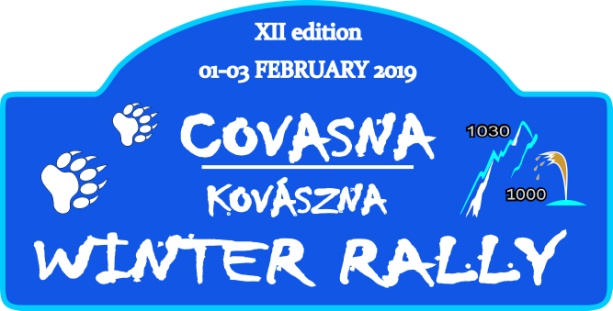 REGULAMENT PARTICULAR1-3 februarie 2019COVASNAWinter Rally Covasna, editia a XII-aOrganizat de Clubul Sportiv Auto Crono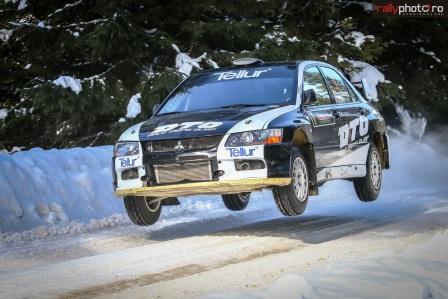 CASTIGATORII EDITIILOR ANTERIOARECUPRINS:			1. INTRODUCERE			3			2. ORGANIZARE				3			3. PROGRAM				5			4. INSCRIERI				6			5. ASIGURARI				8			6. PUBLICITATE				9			7. PNEURI				10			8. COMBUSTIBILI			10			9. RECUNOASTERI			10			10. VERIFICARI ADMINISTRATIVE	11			11. VERIFICARI TEHNICE		11			12. ALTE PROCEDURI			12			13. IDENTIFICAREA OFICIALILOR	13			14. PREMII				14			15. VERIFICARI FINALE			14APPENDIX 1	PLAN ORAR/HARTA GENERALAAPPENDIX 2	PROGRAM RECUNOASTERIAPPENDIX 3	OFITERI RELATII CU CONCURENTIIAPPENDIX 4	NUMARUL DE CONCURS SI PUBLICITATEAPPENDIX 5	COMBINEZOANE, CASTI Extrase din FIA anexa LAPPENDIX 6	GOLIREA REZERVORULUI SI/SAU REALIMENTAREA IN PARCUL DE SERVICEAPPENDIX 7	HARTA AMPLASARE PARCUL DE SERVICEAPPENDIX 8	DECLARATIE  PE PROPRIE RASPUNDERE INVITAT SHAKEDOWNWinter Rally Covasna – se organizeaza si se desfasoara in conformitate cu urmatoarele regulamente: > Codul Sportiv Internaţional FIA 2019, si anexele sale > Regulamentul Campionatului National de Raliuri - Dunlop 2019 > Prezentul Regulament ParticularModificarile si/sau schimbarile acestui Regulament Particular vor fi anuntate doar prin buletine numerotate si emise de organizator sau de Directorul Sportiv si de Comisarii Sportivi.1.1 SUPRAFATA DE RULARE1.2  Suprafata de rulare a probelor speciale: 100% pe zapada si gheata (macadam). 1.3  Distanta probelor speciale si distanta totala a raliului:   			Rally sprintDistanta totala a raliului:			195,1 km		92,4 kmNumarul probelor speciale:			8			5       SS/PS3/PS4/PS5/PS6Distanta totala a probelor speciale: 		100,7 km		55,6 kmProcent probe speciale din total raliu:		51,61%			60,17%Numarul sectiunilor:				4			2		Numarul de zile:				3			2			2.1 Titlurile pentru care conteaza raliu:-Winter Rally Covasna – eveniment restrictionat, nu este inclus in calendarul nationalEste permisa participarea echipajelor venite din alte tari.Eveniment organizat sub egida FRAS2.2  Licenta de organizare FRAS:  3/17.12.2018 2.3. Permis de organizare FRAS: 4/15.01.20192.4. CLUBUL ORGANIZATOR / DATE DE CONTACTCLUB AUTO CRONO Romania, 520031 Sf. Gheorghe, str. Livezii Nr. 3Mobile: +40740-944-841E-mail: autocrono@gmail.com	office@autocrono.roWeb Site: www.autocrono.ro2.5. Comitetul de organizareGyerő József				Kocsis Béla 				Ciocirlan Mihai				Domaházi János				Simon Árpád 				-2.6. Colegiul comisarilor sportivi (CCS)Presedinte	Rares Florescu	 Membru 	Simon Arpad	 Membru	Mihai Antal	 2.7. OficialiDirector sportiv			- Benedek SandorDirector organizatoric		- Simon ArpadSef centru calcul		- Rares FlorescuSecretar			- Simon EditSef verificari tehnice		- Szabo CsongorRelatii cu sportivii		- Szabo CsongorCronometror sef		- Ionut HadarObservator arbitrii		- Badiu IoanSef securitate			- Badiu IoanSef traseu			- Ionut HadarSef deschidere traseu		- Mihai Antal2.8. ComandamentPână marti 29 ianuarie 2019 CLUB AUTO CRONO Romania, 520031 Sf. Gheorghe, str. Livezii Nr. 3, Mobil: +40740-944-841De joi 31 ianuarie 2019Locatia: 525200, Covasna, Hotel TTS, Str. Subsiclau, Nr.225Coordonate GPS:  45.846150, 26.2154692.10. Parc închis  Covasna, Hotel TTSCoordonate GPS:  45.846150, 26.2154692.11. Parc serviceComandau, parc amenajat Pensiunea Katinka2.12. Centrul mediaCovasna, Hotel TTS2.13. Panou de afișajCovasna, Hotel TTSComandau, Pensiunea Katinka3.1. Înaintea săptămânii raliuluiLuni 14 ianuarie 2019 	Publicare documentatie si deschiderea inscrierilor  					Website--------------------------------------------------------------------------------------------------------------------------------------Luni 21 ianuarie 2019	Inchiderea inscrierilor si publicarea listei de inscrieri 	  				Website--------------------------------------------------------------------------------------------------------------------------------------3.2. În săptămâna raliului--------------------------------------------------------------------------------------------------------------------------------------Joi  31 ianuarie 201909:00 		-Deschiderea comandamentului					   Hotel TTS Covasna09:30-14:00	- Verificari administrative  - Colectarea materialelor si documentelor,   Inregistrare pentru recunoasteri,				          Comandament07:00-17:00	-Recunoașteri, vezi Anexa II--------------------------------------------------------------------------------------------------------------------------------------Vineri 1  februarie 201908:00-22:00	-Deschiderea comandamentului 				   Hotel TTS Covasna09:00-17:00	- Verificari administrative  - Colectarea materialelor si documentelor,   Inregistrare pentru recunoasteri				          Comandament09:00-13:00	-Shakedown								  Comandau10:00-15:00	-Recunoasteri	11:00-16:00	- Verificari administrative  				                                 Hotel TTS11:30-16:30	-Verificari tehnice					             Parc Inchis Hotel TTS11:00-20:00	- Deschidere centru media, acreditari				         Comandament17:00		- Start festiv, SS 					     	        Centru Covasna20:00		-Prima sedinta CCS						          Comandament20:30 		-Publicarea listei de start pentru Ziua 1 				          Comandament--------------------------------------------------------------------------------------------------------------------------------------Sâmbătă 2 februarie 201907:00 		-Deschiderea parcului de service 				                 Comandau09:00-22:00	-Deschiderea comandamentului 		                Pensiunea Eden Comandau09:00		-Start ziua 1						     Iesire parc inchis Covasna22:00		-Publicarea ordinii de start ziua a doua--------------------------------------------------------------------------------------------------------------------------------------Duminică 3 februarie 201907:00 		-Deschiderea parcului de service					  Comandau08:00-18:00	-Deschiderea comandamentului 			 Pensiunea Eden Comandau09:00		-Start Ziua a 2-a 					     Iesire parc inchis Covasna13:20 		-Sosire raliu – prima masina		 	         Parc  inchis - Hotel TTS Covasna15:00		-Ultima Sedinta CCS						          Comandament15:30 		-Publicarea clasamentelor provizorii 				          Comandament16:00		-Festivitate de premiere						   Hotel TTS Covasna16:30		-Conferinta de presa finala					            Centru Media--------------------------------------------------------------------------------------------------------------------------------------4.1. Închiderea înscrierilorLuni, 21 Ianuarie 2019, ora 24:004.2. Procedura de înscriereCererile de inscriere vor fi trimise pana la data de 21.01.2019, la urmatoarea adresa de E-mail: autocrono@gmail.com sau office@autocrono.ro Formularul de inscriere trebuie sa fie insotita cu poza echipajului (4x4cm) si cu cel putin o poza cu masina inscrisa in competitie. 4.3. Numărul de înscriși 4.3.1 Numarul maxim de participanți este fixat la 40Selectia organizatorului va fi urmatoarea: -Piloți cu licență FIA-Piloti cu licenta FRAS-Piloti straini EU si alte tari-Piloti fara licenta cu recomandare de la un club sportiv4.4. ClaseConform art. 4.2, 4.3 și 4.4 din Regulamentul CNRD 20194.5. Taxe de înscriere4.5.1. CUANTUM WINTER RALLY COVASNARaliu € 300 Rally sprint € 150Shakedown € 50Notă: Plata se poate face la inscriere la recunoasteri.4.6. RestituiriTaxa de inscriere se returneaza:- 100% echipajelor/echipelor în cazul în care raliul nu are loc; - 100% concurenților a căror înscriere nu a fost acceptată; - 50 %, echipajelor/concurenţilor care, din motive de forţă majoră  sunt în imposibilitatea de a lua startul.4.7. Pachetul de înscriere conține:5.1. Prima de asigurare inclusă în taxa de înscriere garantează concurenţilor acoperirea eventualelor pagube civile faţă de terţe persoane. Participanţii vor fi asiguraţi pe toate probele speciale de o asigurare de răspundere civilă faţă de terţi în valoare de 50.000 lei. 5.2. Asigurarea este obligatorie, nu se va suprapune, nu va înlocui şi nu va aduce atingere nici unei poliţe de asigurări personale sau individuale deţinută de un concurent sau orice altă persoană fizică sau juridică participantă la eveniment. 5.3. Vehiculele de service şi automobilele utilizate în scop de recunoaştere, chiar şi cele care poartă plăci speciale emise de organizatori sau FRAS, nu sunt acoperite de poliţa de asigurare a raliului. Publicitatea organizatorului de pe plăcile și de pe numerele de concurs este obligatorie și nu poate fi refuzată de către concurenți. Materialele vor fi furnizate de către organizator şi trebuie montate pe mașină înainte de verificările tehnice iniţiale şi menținute pe întreaga desfășurare a competiției. 6.1. Publicitatea obligatorie a organizatorului este: COVASNA WINTER RALLY6.2. Organizatorul asigură fiecărui concurent panourile cu publicitatea obligatorie, care trebuie montate pe mașină până la verificările tehnice, conform indicațiilor din Anexa IV la prezentul Regulament Particular. 7.1. Sunt admise doar anvelope de competitie cu cuie.7.2. Fiecare masina are voie sa transporte la bord maxim doua roti de rezerva bine fixate7.3. Niturile de competitie trebuie sa fie conform Anexei VII din prezentul regulament7.4. Anvelope pentru recunoașteri Este interzisa folosirea anvelopelor cu cuie.Pneurile folosite pe masinile de recunoasteri vor fi anvelope de iarna. 8.1 General8.1.1 Competitorii pot realimenta doar in zonele de realimentare indicate in road book8.1.2 In zona de realimentare este permisa prezenta a doi membrii ai echipei. Acestia sunt obligati sa poarte ecusonul (service) si vesta reflectorizanta. Deasemenea echipamentul acestora trebuie sa fie specific unei astfel de operatiuni.8.1.3 In caz de defectiune a masinii, masina in cauza poate fi impinsa inafara zonei de realimentare de oficiali si/ s-au de cei doi membrii fara a se primi penalizari.8.2 Proceduri8.2.1 In zona de alimentare nu sunt premise alte interventii decat realimentarea8.2.2 In zona de realimentare limita de viteza este de 5 km/h.8.2.3 Motoarele trebuie oprite la realimentare.8.2.4 Este recomandat ca echipajul sa stea afara din masina, cu toate acestea daca ramane in interior, centurile de siguranta trebuie sa fie desfacute si portierele deschise.8.2 Echipament personal de protecție (EPP)8.2.1 Membrii echipei care asista la realimentare trebuie sa poarta echipament omologat (manusi de cauciuc, incaltaminte de protectie si haine anti-statice) pentru manuirea hidrocarburilor.8.2.2 Este recomandat ca membrii sa poarte imbracaminte rezistenta la foc.9. RECUNOAȘTERIÎn concordanță cu Art. 25 din Regulamentul Campionatului Național de Raliuri – Dunlop 2019.9.1 Înscrieri9.1.1. Înscrierea la recunoașteri  este obligatorie și se desfășoară după următorul program: - Joi  31 ianuarie 2019 între orele 09:30 si 14:00; - Vineri 1 februarie 2019 între orele 09:00 si 17:00. Locație: Comandament,  Este permisă înscrierea celui de al doilea autovehicul de recunoaştere (de rezervă), cu  obligaţia ca echipajul să anunţe organizatorul pentru  această schimbare.9.1.2. Organizatorul va pune la dispoziția echipajelor autocolante cu numerele de recunoașteri, care trebuie fixate pe parbriz, pe partea copilotului și pe lunetă, pe partea pilotului. Aceste numere trebuie să fie vizibile pe întreaga durată a recunoașterilor.9.2. ProgramRecunoasterile vor avea loc conform Anexei 2 din prezentul regulament.9.2.1. Trecerea competitorilor pe probele speciale ale raliului, indiferent de modalitatea sau de vehiculul folosit, începând cu data publicării prezentului regulament şi până la începutul recunoaşterilor, este considerată încălcare a programului de recunoaşteri.9.2.2. Competitorii care, prin natura ocupației, vor fi nevoiți să parcurgă probele special au obligația de a anunța organizatorul.9.2.3. Prezența pilotului sau a copilotului pe proba specială sub orice formă este considerată recunoaștere.9.2.4. În cazul în care în mașina de recunoașteri se află membri ai altor echipaje înscrise în raliu, se consideră recunoaștere și pentru aceștia, ei având obligația de a semna pentrupontaj, în dosarul de post, conform solicitării arbitrilori.9.3 Carnet de recunoașteriNu se va utiliza Carnet de Recunoașteri. La fiecare start și stop de probă specială pilotul vasemna în dosarul oficialului din post.9.4.  RestricțiiEchipajele au voie maxim 2 treceri pe fiecare proba speciala.Pe probele special pe drumuri forestiere limita de viteza este de 40 km/h. Abaterea de la programul de recunoasteri va atrage excluderea din competitie.9.4.1.  Controlul vitezeiPentru zona centrala a orasului Covasna limitele de viteza sunt 40 de km/h.Odată cu înscrierea la recunoașteri, toate echipajele, inclusiv forlighterii (000, 00, 0) sunt obligate să efectueze verificarea administrativă.10.1.  Documente necesare:	- Formularul de inscriere- Licența sportivă sau recomandare de la un club sportiv- Pașaport sau carte de identitate pilot și copilot	- Permis de conducere pilot și copilot	- Documentele mașinii (talon sau act de proprietate)	- Acordul proprietarului de a participa la raliu (daca proprietarul nu este pilotul sau copilotul)	- Asigurare RCA10.1.1.  LocațieComandamentul Raliului  - Covasna, Hotel TTS10.1.2. ProgramOptional   - joi 		31 ianuarie 	09:30-14:00 	- Vineri  	1 februarie, 	09:00-17:0011.1 Data – LocațiaVa avea loc in Covasna, Parcare Hotel TTS, - Vineri  	1 februarie,	 11:30-16:3011.2 NormeMasina de competitie poate fi prezentata de catre echipaj sau un membru al echipei. Se vor aplica placile de raliu si publicitatea obligatorie ale raliuluiNivelul maxim de zgomot pentru motoarele pe benzina nu trebuie sa depaseasca 100 dB (A) pentru o viteza de rotatie a motorului de 5000 rpm și 2500 rpm pentru motoarele diesel. Se va prezenta pasaportul tehnic al masinii, precum documente relevante pentru roll cage.11.3. Echipament de securitateToți concurenții au obligația de a prezenta articolele de îmbrăcăminte și de securitate pe care le vor folosi în timpul raliului, inclusiv căștile de protecție și dispozitivele de fixare a capului și gâtului (FHR) aprobate FIA (vezi Anexa V).11.4. Sigilarea și marcarea subansamblelor de rezervă se va face la verificarea tehnică inițială.11.5.  Dupa verificarea tehnica este parc inchis.12.1.1.  Prezentarea oficială și start festivVa avea loc in centrul orasului Covasna   12.1.2.  Numerele de intervenție12.1.3.  Parc închisSambata 2 februarie, duminica 3 februarie – Covasna, Hotel TTS12.1.4.  Startul raliului12.1.5.  Intervalul de startInterval de start între echipaje: minimum un minut. 12.1.6.  Ordinea de startOrdinea de start pentru Startul raliului va fi intocmit de Colegiul Comisarilor Sportiv. Ordinea de start pentru ziua a doua se face dupa clasamentul general provizoriu din prima zi.12.1.7.  Startul în probele specialeLa startul fiecarei probe va exista un ceas analogic care va arata ora, minutul si secunda si care va fi conectat la un echipament de detectie a startului. Ceasul va functiona intr-o ordine normal la minut implinit. Dupa startul echipajului ceasul va ramane blocat, afisand ora, minutul si secunda startului timp de 7 secunde.12.1.8. In cazul de defectiune a sistemului de start, startul se va da conform art. 26.3 din Regulamentul Campionatului National de Raliuri Dunlop 2019.12.2.  Procedura de finalFinal de raliu este la CO 8C, situat la intrarea din Parcul Inchis din Covasna, Duminica 3 februarie 2019.12.3.    Intrare/Ieșire în avansEchipajele pot intra in avans fara penalizari in urmatoarele puncte de control orar:CO1A (Parc inchis IN)CO 6B (service OUT), 6C (Parc inchis IN)CO 8B (service OUT), 8C (Parc inchis IN)12.4.    Proceduri superspeciala12.4.1. Locatia	Centrul orasului Covasna12.4.2. Caracteristici	Lungime: 1,3 km	Suprafata de rulare: asfalt inghetat/cu zapada 12.4.3. Desfasurare- Timpul realizat nu se cumuleaza la clasament- Participarea la superspeciala este obligatorie (este legat de prezentarea echipajelor), neparticiparea atrage o penalizare de 7 minute  care se cumuleaza la timpi din clasament12.4.4. Startul in superspeciala la indicatia Starterului.12.4.5 PneuriEste interzisa folosirea anvelopelor cu cuie, se vor folosi anvelope de iarna.12.5.  Schimbarea carnetelor de controlCarnetele de control vor fi inmanate / schimbate la: CO 0,1A,1B,6C,6D,7B, 8C12.6.  Ora oficială a raliuluiOra oficiala a raliului este ora GPS a Romaniei.12.7.  Restart  ziua a doua (Rally2)12.7.1. Orice echipaj care nu a reușit să finalizeze una dintre sectiuni poate re-porni raliul in sectiunea urmatoare numai in cazul in care confirma intentia la Directorul Sportiv.12.7.2 Inainte de a lua din nou startul echipajul trebuie sa prezinta automobilul la Comisia Tehnica.17.7.3. Pentru fiecare proba specială ratată se acorda o penalizare de 5 min, această penalizare în timp se va aplica la cel mai slab timp pe probă din clasa sa pentru fiecare probă specială, inclusiv proba în care a abandonat.12.8 Viteza excesivă în timpul  competițieiDepasirea  vitezei legale pe  etapele  de  legatura  in timpul raliului se penalizeaza de catre Directorul sportiv 12.9.  Shakedown12.9.1. ParticipanțiEchipajele care au solicitat inscrierea la shakedown in cererea de inscriere și care au achitat taxa de inscriere la shakedown.Sportivii si invitatii acestora, care se inscriu si participa la shakedown sunt obligati sa poarta echipamentul de securitate (combinezon, casca, etc.). Nerespectarea acestui articol duce la excluderea din sesiunea de teste.Persoanele invitate de echipaj trebuie sa completeze o declarative pe propria raspundere, conform Anexei VIII, care se depune la startul probei.12.9.2. LocațiaVa fi in Comandau, portiunea de drum se va stabilii cu o zi inainte si se va publica prin buletin.12.93. Date tehnice:Lungime 3 km, care se va parcurge dus intors12.9.4. ProgramVineri, 1 februarie, orele 09:00-13:0012.10.  Parc service12.10.1.  Locatie-      Sambata 	Comandau, in vecinetatea restaurantului Katinka, specificat in Road Book-      Duminica 	Comandau, in vecinetatea restaurantului Katinka, specificat in Road Book12.10.2.  Deschidere parc service Accesul Vehiculelor in parcul de ServiceSambata 	2 februarie intre orele: 07:00-20:00  Duminica 	3 februarie intre orele: 07:00-18:0012.10.3. Amplasarea în parcul de serviceAmplasarea echipajelor in parcul de service se face conform planului elaborat de catre organizator.Fiecarui echipaj i se va aloca 40 mp.12.10.4. Viteza în parcul de serviceViteza maxima permisa in parcul de service este 15 km/h. Depasirea acestei limite de viteza va duce la excluderea echipajului12.10.5.  Mașini premise în parcul de serviceNumai  o  masina  de  service  pentru  fiecare  masina  de concurs este permisa. Aceste vehicule trebuie sa fie usor de identificat  prin  placutele  “Service”.  Masinile de concurs vor fi descarcate de pe platforme sau trailere in parcul pentru trailere.Prezenta platformelor sau trailerelor in parcul de service este interzisa.12.10.6.  Regulile în parcul de serviceCuratenia si siguranta standului dumneavoastraFiecare concurent este responsabil pentru comportamentul membrilor echipei sale. In  parcul de  service, toti concurentii trebuie să  respecte urmatoarele:- fiecare concurent este obligat sa aiba un extinctor de incendii de tipul A, B, C cu o capacitate de minim 5 kg, care a fost verificat în  ultimii 2  ani,amplasat la loc vizibil langa masina de asistenta.- sub fiecare masina de concurs trebuie amplasata o folie impermeabila şi  rezistenta la   hidrocarburi, pe o suprafata egala cu cea a masinii (minim 3 x 5 m).- aruncarea deseurilor se face numai in containerul existent in parcul de service.Golirea uleiului, apei si spalarea masinii de concurs sunt interzise in parcuri de service.13.1.  PremiereaLocatia: Covasna, Hotel TTS  Duminica ora 16:00 13.2.  PREMIIVor fi premiate primele trei locuri din urmatoarelel clasamente: Winter Rally Covasna Clasament general  (din clasele 2-10)Clasament pe clase Clasament Cupa Dacia   	Clasament piloti cu autoturisme tractiune spateClasament general  Rally SprintConferinta de Presa de final pentru echipajele de pe primele 3 locuri in clasamente generale si pe clase Hotel TTS – Sala de sedinta. Toate protestele și apelurile trebuie să fie depuse în conformitate cu prevederile regulamentului. Pot depune proteste și echipajele care au luat startul și au abandonat pe parcursul raliului. Orice protest este depus, în scris, la Directorul Sportiv15.1. Protestele împotriva rezultatelor sau clasamentelor vor fi depuse în maximum 30 minute de la afișarea rezultatelor provizorii la panoul oficial de afișaj.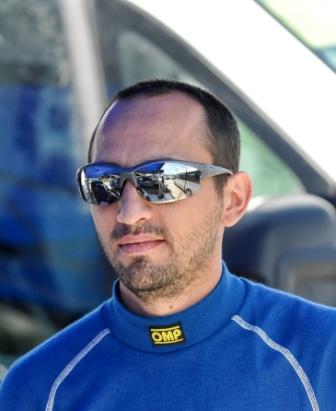 SZABO CSONGORTEL: +40 722 298 080Va fi prezent la:Vineri, 1 febriarie  16:30-19:30  Verificari tehnice,Sambata 2 febriarie 09:00-18:00  Parc service, Duminica 3 febriarie 09:00-16:00  Parc service, Regrupare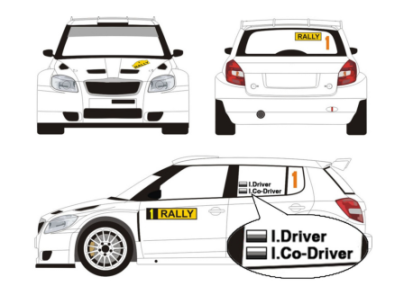 NUMERE DE COMPETITIE1. PANOURILE DE PE USIDoua panouri pe usile din fata masurand 67 cm latime si 17 cm inaltime, inclusiv 1 cm contur alb. Fiecare dintre aceste panouri va cuprinde numarul pe fond negru mat, numar care trebuie sa fie intotdeauna in partea din fata a panoului. Numerele vor fi galben fluorescent (PMS 803), 14 cm inaltime si grosimea cifrei de 2 cm. Fiecare panou va fi amplasat orizontal la margine. Partea de sus a panoului trebuie sa fie intre 7 cm si 10 cm sub partea de jos a geamului.2. GEAMURILE LATERALEDoua numere pe fiecare geam cu inaltimea de 20 cm si latimea cifrei de 25 mm, colorat fluorescent in portocaliu (PMS 804), si reflectorizante. Aceste numere trebuie amplasate in partea de sus langa numele echipajului.3. LUNETA - Pe  luneta va  fi poziţionat central panoul cu  dimensiunea de  maxim 30 cm   latime  si   10   cm   înălţime.  O   zonă  adiacentă  de   15   cm2    trebuie  sa   conţină portocaliu fluorescent (PMS 804) 14  cm  inaltime numerele de  concurs pe  fond clar. Numarul poate fi reflectorizant si trebuie sa  fie  vizibil de  la nivelul ochilor.4 FRONT PLATE - O  camila de  43  cm  latime si  21,5 cm  inaltime care va  include numele raliului si numarul concurentului.5. ROOF PANEL - Pe   plafon, 50  cm   latime si  52  cm   inaltime, cu  partea de  sus indreptata spre fata masinii. Numarul de  culoarea neagra mat, 5  cm  latime, 28  cm inaltime, care va  fi pe  fondul alb  de  50  cm  latime si 38  cm  inaltime.6. PLACA DIN FATAUn autocolant de 43 cm latime si 21,5 cm inaltime care va include numele raliului si numarul concurentului7. NUMELE PILOTULUI ȘI COPILOTULUI Pe geamurile laterale spate trebuie sa apara initialele și numele de familie atat al pilotului cat și al copilotului, alaturi de steagul national al tarii de licențiere a acestora. Numele pilotului trebuie să fie poziționat deasupra numelui copilotului, pe ambele laturi ale automobilului. 8. PLACI DE URGENTA8.1.  “SOS” Numarul de urgentaDoua autocolante de mici dimensiuni „SOS” cu numarul de urgenta, vor fi distribuite de Organizator. La acest numar orice concurent sau spectator poate apela in caz de urgenta sau accident in timpul raliului.8.2.  FIXAREAAceste autocolante trebuie fixate pe vehiculele participante, una inauntru, cealalta afara, ambele in locuri vizibile.9. PUBLICITATE  OBLIGATORIE –  Placi care masoara   67 cm latime si 19 cm inaltime, asezate orizontal sub panoul (1).COMBINEZOANE Imbracaminte ignifugaToti membrii echipajelor  trebuie sa poarte combinezoane, manusi (optional pentru copilot), lenjerie de corp lunga, cagule, sosete si incaltaminte omologate conform standardului   FIA   8856-2000.Concurentii trebuie sa se asigure ca imbracamintea nu este prea stransa pe corp, pentru ca poate afecta nivelul de protectie. Etichetele brodate pe combinezoane trebuie sa fie cusute doar pe stratul exterior, pentru o mai buna protectie la caldura. Brodariile si ata trebuie de asemenea sa fie ignifuge. Vezi Anexa 1 din FIA 8856-2000 Standard pentru detalii si cerinte.CastiSe vor folosi doar casti omologate conform uneia dintre specificatile mentionate in Lista Tehnica Nr.25 a FIA.Cand este necesar sa se schimbe pompa sau rezervorul, golirea si reumplerea:- munca este facuta cu instiintarea organizatorului si sub supravegherea unui comisar de parc.- nici o alta operatie nu mai este efectuata asupra masinii in timpul golirii/alimentarii.- un perimetru de siguranta indeajuns de mare este in jurul masinii.- este adaugat combustibil suficient pentru a se ajunge la zona de realimentare.- 2 arbitrii sunt pregatiti sa intervina cu doua stingatoareFIA Regional Rally Championships Sporting Regulations (art. 42). Tip SuediaNiturile trebuie sa fie solide, cu forma cilindrica si neascutite la capat. Diametrul maxim al talpii pastilelor este 9 mm; iar diametrul minim al miezului metalic este de 2,5 mm. Inaltimea nitului nu trebuie sa fie mai mica de 20 mm;Greutate maxima a a nitului este de 4 grame;Niturile trebuie montate pe partea exterioara a anvelopei;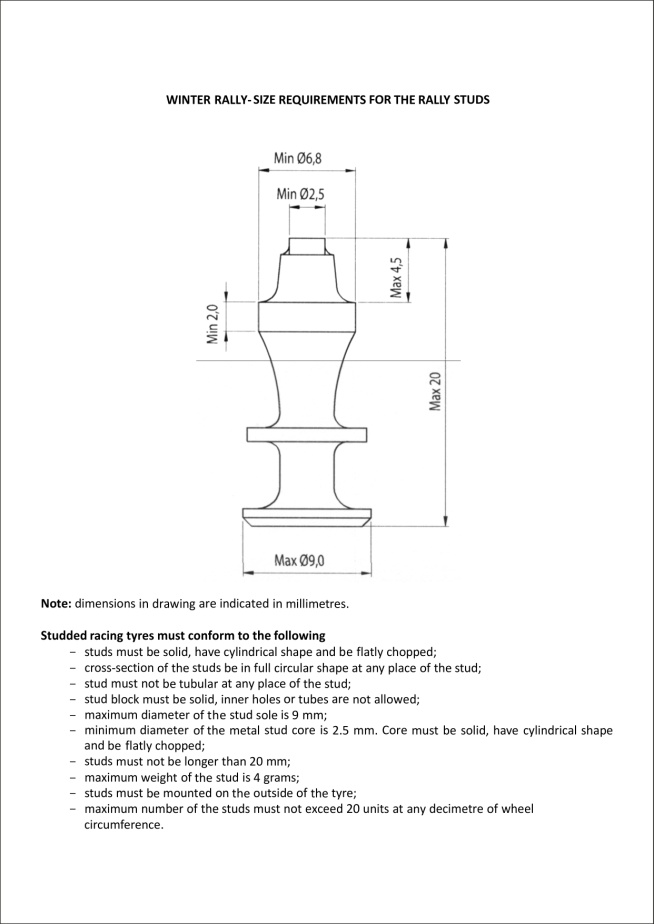 Numarul maxim al niturilor nu trebuie sa depaseasca 20 de unitati, in orice decimetru pe circumferinta rotii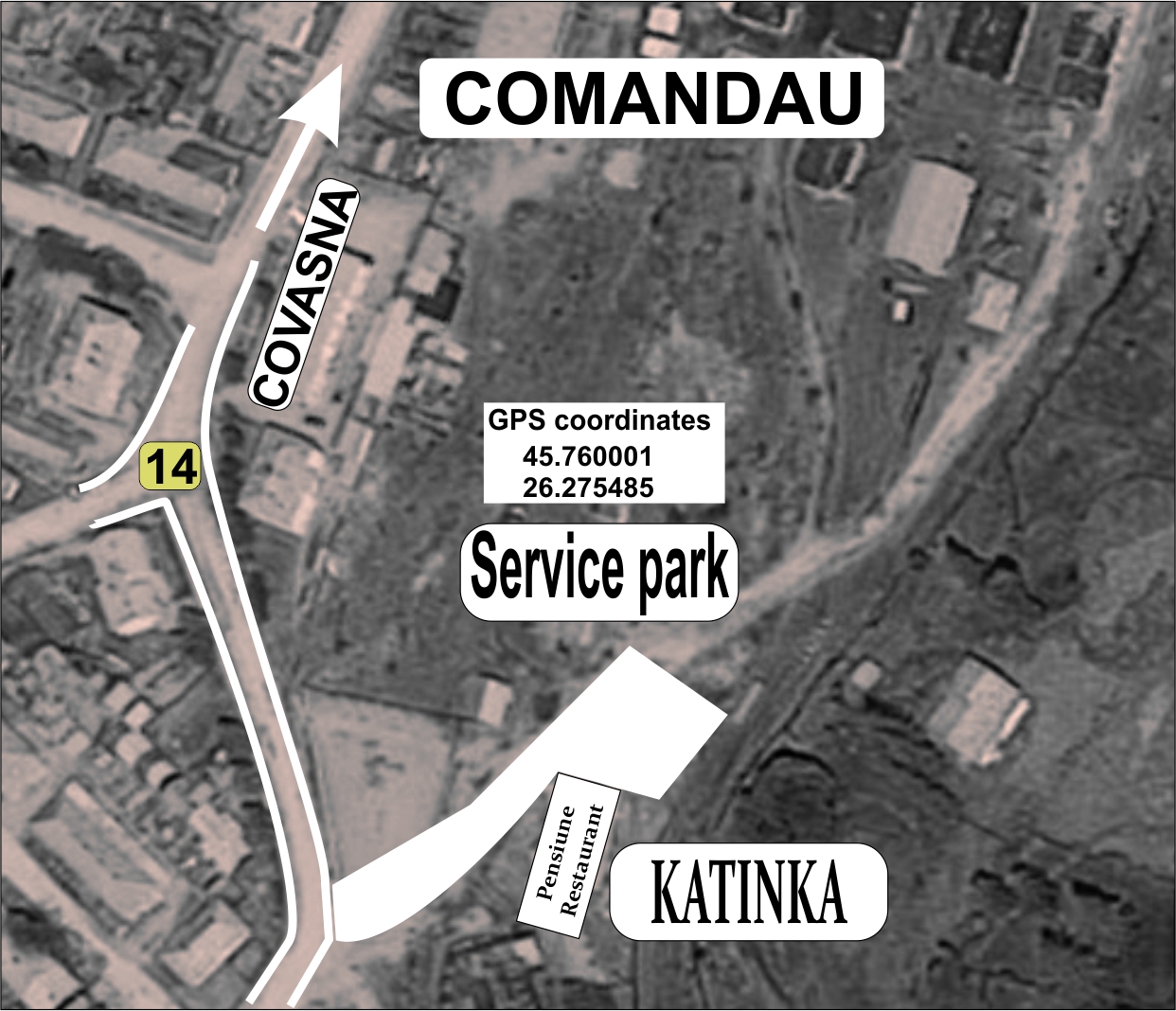 DECLARAŢIE PILOTSubsemnatul/a ………………………………………………................. născut la data de ……………………………., înlocalitatea …………………………., domiciliat în judeţul ………………………, localitatea …………………….., str.………………………, nr. ….., Bloc ….., Scara ….., Etaj …., Ap. …., posesor al actului de identitate …… seria…..,nr………., emis de către …………………………., la data de …………………………., cuCNP………………………………………………….., având nr. ……… de licenţă de sportiv al Federaţia Română deAutomobilism Sportiv,Cunoscând prevederile Codului Penal privind falsul în declaraţii,Declar pe proprie răspundere că l-am informat pe invitat-copilot despre obligativitatea respectării prevederilor Codului Sportiv Internaţional, ale Statutului şi Regulamentelor FRAS, precum şi ale regulamentului particular al competiţiei.De asemenea, îmi asum întreaga răspundere, juridică şi materială, în legătură cu acţiunile, taxele, cheltuielile, revendicările şi reclamaţiile faţă de eventualele pagube sau prejudicii produse unor terţe persoane.DECLARAŢIE COPILOT INVITATSubsemnatul/a …………………………………………………………….… născut la data de ……………………………., înlocalitatea …………………………., domiciliat în judeţul ……………………………localitatea ……….…………………….., str.………………………, nr. ….., Bloc ….., Scara ….., Etaj …., Ap. …., posesor al actului de identitate ……seria…..,nr……………..., emis de către …………………………., la data de …………………………., cuCNP…………………………………………..……, având calitatea de copilot invitat, declar pe propria răspundere căam fost informat/ă despre riscurile la care mă supun, că voi respecta indicaţiile pilotului şi, în cazul unui eventual incident nu am nicio pretenţie morală sau materială faţă de FRAS, ORGANIZATORULCOMPETIŢIEI ŞI PILOT.12007BERARI CĂTĂLIN / HANGU FLORINRO/ROMITSUBISHI EVO 622008PESCARU IOAN / LAVRIC ANDRARO/ROVW GOLF 232009ONORIU DANIEL / TIURA GABI RO/ROMITSUBISHI EVO 842010BERARI CĂTĂLIN / SANDU MIHAIRO/ROMITSUBISHI EVO 1052011PORCISTEANU VALENTIN / ALINA BUNICARO/ROMITSUBISHI EVO 962012SZABÓ GERGŐ / BORBELY KÁROLYHU/ROMITSUBISHI EVO 972013SZABÓ GERGŐ / BORBELY KÁROLYHU/ROMITSUBISHI EVO 1082015TEMPESTINI SIMONE/PULPEA DORINI/ROSUBARU IMPREZA92016HIDEG KRISZTIÁN / KERÉK ISTVÁNHU/HUMITSUBISHI EVO 9101120172018PORCISTEANU VALENTIN /DOBRE DANKOVÁCS ANTAL / ISTOVICS GERGŐRO/ROHU/HUMITSUBISHI EVO 9Ford Fiesta R51. INTRODUCERE2. ORGANIZARE3. PROGRAM4. ÎNSCRIERIClasaGrupa2S2000-Rally: motor 1.6 Turbo cu restrictor de 28 mmS2000-Rally: 2.0 AtmosfericGrupa R4Grupa R5 3Grupa N; automobile cu cilindreea peste 2000 cmc (fostul N4),Grupa N+; omologare nationala4RGT5/6Grupa A (peste 1600 cmc si pana la 2000 cmc)Super 1600R2C  (aspirat peste 1600 cmc pana la 2000 cmc – VR2C si turbo peste 1067 cmc pana la 1333 cmc – VRC2)R3 (aspirat peste 1600 cmc pana la 2000 cmc – VR3C si turbo peste 1067 cmc pana la 1333 cmc –VRC3)R3T (turbo pana la 1620 cmc /cilindreea nominala – VR3T)R3D (diesel pana la 2000 cmc /cilindreea nominala – VR3D)7/8Grupa A (pana la 1600 cmc)R2 (aspirat peste 1390 cmc până la 1600 cmc – VR2B si turbo peste 927 cmc pana la 1067 cmc- VR2B)kit-car (pana la 1600 cmc)Grupa N  (peste 1600 cmc si pana la 2000 cmc)9/10Grupa N  (pana la 1600 cmc)R1  (pana la 1600 cmc – VR1A/VR1B si turbo pana la 1067 cmc – VR1A/VR1B)R1A (până la 1400 cmc)11Grupa H - 4WD12Grupa H - 2WDObiecteDocumenteRegulamente particulareWebsiteRoad- Book1Rally Ghid-Ecuson2Inscriptii automobilNumere de recunoaștere2Placă raliu2AlteleSpațiu în parcul de service 40 mpElectricitate în parcul de serviceNUColectare gunoiDAContaineri pentru uleiuri uzate, lichide de frână și alte substanțe chimiceDA5. ASIGURĂRI6. PUBLICITATE7. PNEURI8. COMBUSTIBIL10. VERIFICĂRI ADMINISTRATIVE11. VERIFICARI TEHNICE12. ALTE PROCEDURINUMARUL DE URGENTA AL RALIULUISOS EMERGENCY NUMBER0740.944.841Vineri 1 februarie17:00Start festiv, central orasului CovasnaSambata 2 februarie08:55Covasna, Iesirea din parcul inchis- Hotel TTSDuminica 3 februarie09:00Iesirea din parcul service Comandau13. PREMII15. PROTESTEAPPENDIX 1                                                                   ITINERARY                   12th WINTER RALLY COVASNA 01-03 FEBRUARY 201912th WINTER RALLY COVASNA 01-03 FEBRUARY 201912th WINTER RALLY COVASNA 01-03 FEBRUARY 201912th WINTER RALLY COVASNA 01-03 FEBRUARY 201912th WINTER RALLY COVASNA 01-03 FEBRUARY 201912th WINTER RALLY COVASNA 01-03 FEBRUARY 201912th WINTER RALLY COVASNA 01-03 FEBRUARY 201912th WINTER RALLY COVASNA 01-03 FEBRUARY 2019                                                       SHAKEDOWN                             FRIDAY 01 FEBRUARY 2019                                                       SHAKEDOWN                             FRIDAY 01 FEBRUARY 2019                                                       SHAKEDOWN                             FRIDAY 01 FEBRUARY 2019                                                       SHAKEDOWN                             FRIDAY 01 FEBRUARY 2019                                                       SHAKEDOWN                             FRIDAY 01 FEBRUARY 2019                                                       SHAKEDOWN                             FRIDAY 01 FEBRUARY 2019                                                       SHAKEDOWN                             FRIDAY 01 FEBRUARY 2019                                                       SHAKEDOWN                             FRIDAY 01 FEBRUARY 2019                                                       SHAKEDOWN                             FRIDAY 01 FEBRUARY 2019Shakedown  Comandau                              09:00-13:00Sunrise - 07:50 / Sunset - 17:03Sunrise - 07:50 / Sunset - 17:03Sunrise - 07:50 / Sunset - 17:03START LEG 1                              ITINERARY                                     FRIDAY 01 FEBRUARY 2019START LEG 1                              ITINERARY                                     FRIDAY 01 FEBRUARY 2019START LEG 1                              ITINERARY                                     FRIDAY 01 FEBRUARY 2019START LEG 1                              ITINERARY                                     FRIDAY 01 FEBRUARY 2019START LEG 1                              ITINERARY                                     FRIDAY 01 FEBRUARY 2019START LEG 1                              ITINERARY                                     FRIDAY 01 FEBRUARY 2019START LEG 1                              ITINERARY                                     FRIDAY 01 FEBRUARY 2019START LEG 1                              ITINERARY                                     FRIDAY 01 FEBRUARY 2019START LEG 1                              ITINERARY                                     FRIDAY 01 FEBRUARY 2019TC/SS/RZ  CO/PS/ZA   LOCATION / LOCATIE SS. Dist.                 PS km             Liaison dist    Dist Partiala  TOTAL         dist Target Time             Timp etapa               Average speed             Viteza medie              First car due    Prima masina 0PARC FERME OUT COVASNA17:00Section 11COVASNA -CENTRU4.004.000:1024.0017:10Section 1SS1.300:0317:13Section 11APARC FERME IN COVASNA4.005.300:2015.9017:33Section 1SECTION 1 1.308.009.3013.98%0:33Sunrise - 07:50 / Sunset - 17:03Sunrise - 07:50 / Sunset - 17:03Sunrise - 07:50 / Sunset - 17:03START LEG 1                              ITINERARY                                     SATURDAY 02 FEBRUARY 2019START LEG 1                              ITINERARY                                     SATURDAY 02 FEBRUARY 2019START LEG 1                              ITINERARY                                     SATURDAY 02 FEBRUARY 2019START LEG 1                              ITINERARY                                     SATURDAY 02 FEBRUARY 2019START LEG 1                              ITINERARY                                     SATURDAY 02 FEBRUARY 2019START LEG 1                              ITINERARY                                     SATURDAY 02 FEBRUARY 2019START LEG 1                              ITINERARY                                     SATURDAY 02 FEBRUARY 2019START LEG 1                              ITINERARY                                     SATURDAY 02 FEBRUARY 2019START LEG 1                              ITINERARY                                     SATURDAY 02 FEBRUARY 2019TC/SS/RZ  CO/PS/ZA   LOCATION / LOCATIE SS. Dist.                 PS km             Liaison dist    Dist Partiala  TOTAL         dist Target Time             Timp etapa               Average speed             Viteza medie              First car due    Prima masina 1BPARC FERME OUT COVASNA8:55Section 2ZA/RZ          1Refuel / Alimentare                                    Distance to next refueling                   Distanta urmatoarea alimentare         12.00                   9.00       21.00 Section 22COVASNA1.601.600:109.609:05Section 2COMANDĂU12.000:039:08Section 22AService A IN7.4019.400:2546.569:33Section 2SERVICE A COMANDAU12.009.0021.000:30Section 22BSERVICE A OUT10:03Section 2ZA/RZ          2Refuel / Alimentare                                    Distance to next refueling                   Distanta urmatoarea alimentare29.6016.6046.20Section 23COMANDĂU2.202.200:1013.2010:13Section 2MICA SIRIU20.600:0310:16Section 24BETASU12.2032.800:5933.3611:15Section 2KORPAȘ 19.000:0311:18Section 24ASERVICE B IN2.2011.200:2526.8811:43Section 2SERVICE B COMANDAU29.6016.6046.200:45Section 24BSERVICE B OUT12:28Section 2ZA/RZ         3Refuel / Alimentare                                    Distance to next refueling                   Distanta urmatoarea alimentare26.0020.2046.20Section 25COMANDĂU2.202.200:1013.2012:38Section 2TRANSYLVANIA HUNTER CIRESU17.000:0312:41Section 26CIRESU15.8032.800:5933.3613:40Section 2KORPAȘ 29.000:0313:43Section 26ASERVICE C IN2.2011.200:2526.8814:08Section 2SERVICE C COMANDAU26.0020.2046.200:45Section 26BSERVICE C OUT14:53Section 2ZA/RZ         4Refuel / Alimentare                                    Distance to next refueling                   Distanta urmatoarea alimentare17.5017.506CPARC FERME IN COVASNA17.5017.500:4026.2515:33SECTION 2 67.6063.30130.9051.64%5:58Sunrise - 07:49 / Sunset - 17:05Sunrise - 07:49 / Sunset - 17:05Sunrise - 07:49 / Sunset - 17:05START LEG 2                              ITINERARY                                       SUNDAY 03 FEBRUARY 2019START LEG 2                              ITINERARY                                       SUNDAY 03 FEBRUARY 2019START LEG 2                              ITINERARY                                       SUNDAY 03 FEBRUARY 2019START LEG 2                              ITINERARY                                       SUNDAY 03 FEBRUARY 2019START LEG 2                              ITINERARY                                       SUNDAY 03 FEBRUARY 2019START LEG 2                              ITINERARY                                       SUNDAY 03 FEBRUARY 2019START LEG 2                              ITINERARY                                       SUNDAY 03 FEBRUARY 2019START LEG 2                              ITINERARY                                       SUNDAY 03 FEBRUARY 2019START LEG 2                              ITINERARY                                       SUNDAY 03 FEBRUARY 2019TC/SS/RZ  CO/PS/ZA   LOCATION / LOCATIE SS. Dist.                 PS km             Liaison dist    Dist Partiala  TOTAL         dist Target Time             Timp etapa               Average speed             Viteza medie              First car due    Prima masina 6DSERVICE D OUT COMANDAU9:00Section 3ZA/RZ          4Refuel / Alimentare                                    Distance to next refueling                   Distanta urmatoarea alimentare         31.80                 23.10      54.90 Section 37COMANDĂU2.402.400:0720.579:07Section 3HÂRBOCA15.900:039:10Section 37ARegroup A IN0.4016.300:4024.459:50Section 3REGROUPING A1:307BRegroup A OUT  11:20Section 48HÂRBOCA0.400.400:073.4311:27Section 4PÂRÂUL HALOM15.900:0311:30Section 48ASERVICE F IN2.4018.300:5021.9612:20Section 4SERVICE F COMANDAU31.805.6037.400:20Section 48BSERVICE F OUT12:40Section 4ZA/RZ          5Refuel / Alimentare                                    Distance to next refueling                   Distanta urmatoarea alimentare                17.50       17.50 Section 48CPARC FERME COVASNA17.5017.500:4026.2513:20Section 4SECTION 3&4 totals    31.8023.1054.9057.92%4:20TOTALS OF THE RALLYTOTALS OF THE RALLYTOTALS OF THE RALLYSSLiaisonTotalSS %FRIDAY -SECTIONS 1= 1 SSFRIDAY -SECTIONS 1= 1 SS1.308.009.3013.98%SATURDAY -SECTIONS 2= 5 SSSATURDAY -SECTIONS 2= 5 SS67.6063.30130.9051.64%SUNDAY -SECTIONS 3&4= 2 SSSUNDAY -SECTIONS 3&4= 2 SS31.8023.1054.9057.92%TOTAL: 8 SS100.7094.40195.1051.61%APPENDIX 2                                  RECONNAISANCE SCHEDULE                                                           PROGRAM RECUNOASTERIReconnaisance ScheduleOrar recunoasteri        Roads Open                                                          Drumurile sunt deschise                                                     Drive careffuly                                                            Conduceti cu grija                                                                         Always same route of SS                                   Intotdeauna aceeasi ruta pentru PS                               Thursday & Friday                                                       2019 January 31 and February 1                                      Joi si Vineri                                                                      31 ianuarie si 1 februarie 2018                                  Special Stage Proba SpecialaRoads DrumuriSchedule Orar2COMANDAUCovasna -Comandau 07:00-16:002 passes/2 treceri3,4,5,6             MICA SIRIU TRANSYLVANIA HUNTER               KORPASComandau – Mica Siriu – Ciresu- Korpasturn/returndus/intors               07:00-17:002 passes/2 treceri7,8HARBOCAPARAUL HALOMturn/returndus/intors07:00-17:002 passes/2 treceriAPPENDIX 3                         OFITER RELATII CU CONCURENTIIAPPENDIX 4               NUMARUL DE CONCURS SI PUBLICITATEAPPENDIX 5    COMBINEZOANE, CASTI  Extrase din FIA anexa LAPPENDIX 6                           GOLIREA REZERVORULUI SI/SAU    REALIMENTAREA IN PARCUL DE SERVICEAPPENDIX 7                                CERINTE PENTRU  NITURILE DE                    COMPETITIEAPPENDIX 8                                  AMPLASARE SERVICE PARKAPPENDIX 9                       DECLARATIE INVITAT  SHAKEDOWNPilot …………………………………………                                                         ……...………………………..                (semnatura)                                                                         (data)Copilot/Invitat…………………………………………                                                  ……...………………………..(semnatura)                                                            (data)